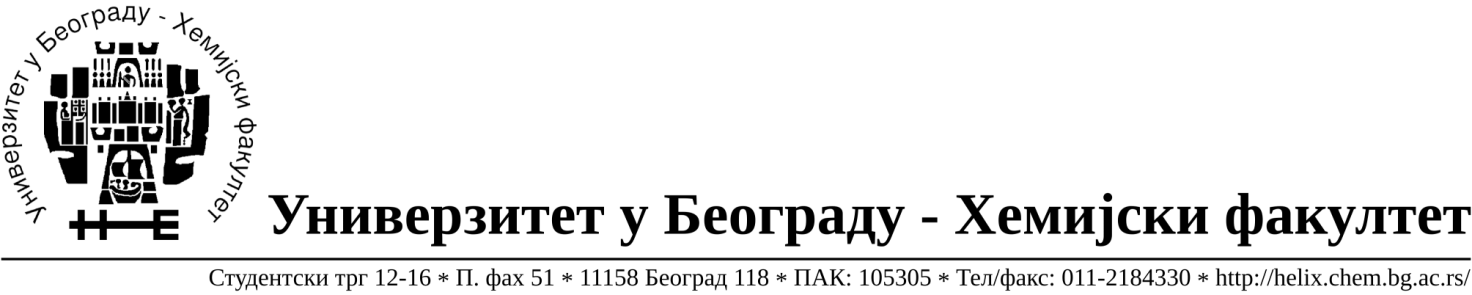 Na zahtev( pitanje) potencijalnih ponuđača, ovim putem dostavljamo traženo pojašnjenje             ( odgovor) u vezi javne nabavke male vrednosti dobara- materijal za nauku –staklo i potrošni materijal, broj 28/15. Pitanje:- Partija 134.– da li se moze ponuditi tigl dimenzije 70x56 mm?Odgovor: Ukoliko je prečnik 70 mm a visina tigla 56 mm onda se može ponuditi takav tigl (70x56 mm)У Београду, 25.11.2015.године.